24η ΠΡΟΣΚΛΗΣΗ ΣΥΓΚΛΗΣΗΣ ΟΙΚΟΝΟΜΙΚΗΣ ΕΠΙΤΡΟΠΗΣΚαλείστε να προσέλθετε σε τακτική συνεδρίαση της Οικονομικής Επιτροπής, που θα διεξαχθεί στο Δημοτικό Κατάστημα την 21η του μηνός Ιουνίου έτους 2019, ημέρα Παρασκευή και ώρα 12:30 για την συζήτηση και λήψη αποφάσεων στα παρακάτω θέματα της ημερήσιας διάταξης, σύμφωνα με τις σχετικές διατάξεις του άρθρου 75 του Ν.3852/2010 (ΦΕΚ Α' 87) :1. Λήψη απόφασης περί του ύψους της μηνιαίας οικονομικής εισφοράς (συνδρομή) του ΚΔΑΠ «Ο ΣΤΑΘΜΟΣ», του ΚΔΑΠ «ΤΟ ΦΡΟΥΡΙΟ», του ΚΔΑΠ «Η ΟΜΟΝΟΙΑ» και του ΚΔΑΠ-ΜΕΑ «ΗΦΑΙΣΤΟΣ» Α΄ και Β΄ Βάρδια του Δήμου Τρικκαίων για το σχολικό έτος 2019-20202. Παραίτηση από την ασκηθείσα ανακοπή και προσωρινή ρύθμιση κατάστασης του Δήμου Τρικκαίων κατά του Αποστόλου Γιουβρή και του από 20 Μαίου 2019 κατασχετηρίου εγγράφου εις χείρας Τραπεζών3. Παροχη εντολης και Πληρεξουσιοτητας σε εξωτερικο δικηγορο του Πρωτοδικειου Τρικαλων4. Ρύθμιση ληξιπρόσθεσμων οφειλών προς τους δήμους σύμφωνα με το άρθρο 110 του Ν.4611/20195. Εισήγηση περί έγκρισης του πρακτικού φανερής πλειοδοτικής δημοπρασίας για την εκμίσθωση του δικαιώματος υλοτόμησης και απολήξεως του λήμματος της συστάδας 10β του δημοτικού - διακατεχόμενου δάσους Αγρελιάς - Κουμαριάς.6. Άσκηση ανακοπής κατά της από 14/6/2019 επιταγής του αριθμ.α' 153/2019 απογράφου εκτελεστού της αριθμ.175/2017 απόφασης Ειρηνοδικείου Τρικάλων7. Λήψη απόφασης περί καταβοής του ποσού της υπ'αριθμ.1161/2016 απόφασης Ειρηνοδικείου Αθηνών που αφορά στην Ε.Ε. με την επωνυμία "ΔΟΥΣΗΣ ΑΝΑΣΤΑΣΙΟΣ"Πίνακας Αποδεκτών	ΚΟΙΝΟΠΟΙΗΣΗ	ΤΑΚΤΙΚΑ ΜΕΛΗ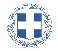 ΕΛΛΗΝΙΚΗ ΔΗΜΟΚΡΑΤΙΑ
ΝΟΜΟΣ ΤΡΙΚΑΛΩΝΔΗΜΟΣ ΤΡΙΚΚΑΙΩΝΔ/ΝΣΗ ΔΙΟΙΚΗΤΙΚΩΝ ΥΠΗΡΕΣΙΩΝΤΜΗΜΑ ΔΙΟΙΚΗΤΙΚΗΣ ΥΠΟΣΤΗΡΙΞΗΣΓραμματεία Οικονομικής ΕπιτροπήςΤρίκαλα, 18 Ιουνίου 2019
Αριθ. Πρωτ. : 17593ΠΡΟΣ :  1.Τα μέλη της ΟικονομικήςΕπιτροπής (Πίνακας Αποδεκτών)(σε περίπτωση κωλύματος παρακαλείσθε να ενημερώσετε τον αναπληρωτή σας).Ο Πρόεδρος της Οικονομικής ΕπιτροπήςΡόμπος ΧριστόφοροςΑντιδήμαρχοςΡόμπος ΧριστόφοροςΣτουρνάρας ΓεώργιοςΠαζαΐτης ΔημήτριοςΑλεστά ΣοφίαΛεβέντη-Καρά ΕυθυμίαΚωτούλας ΙωάννηςΝτιντής ΠαναγιώτηςΓκουγκουστάμος ΖήσηςΚαΐκης ΓεώργιοςΔήμαρχος & μέλη Εκτελεστικής ΕπιτροπήςΓενικός Γραμματέας  Δ.ΤρικκαίωνΑναπληρωματικά μέλη Ο.Ε. 